Perceived Organizational Support moderates the effect of Job Demands on outcomes: testing the JD-R model in Italian oncology nursesTiziana Ramaci1; Giuseppe Santisi2; Krizia Curatolo1; Massimiliano Barattucci31Faculty of Human and Social Sciences, Kore University of Enna, 94100 Enna, Italy2 Department of Educational Sciences, University of Catania, 95124 Catania, Italy3 Department of Human and Social Sciences, University of Bergamo, 24129 Bergamo, ItalyCorresponding Author:Please address any correspondence to Massimiliano Barattucci, Università degli Studi di Bergamo, Dipartimento di Scienze Umane e Sociali, Piazzale S. Agostino, 2, room 21 - 24129 Bergamo, Italy; e-mail: massimiliano.barattucci@unibg.it Author contribution statements TR and MB worked on the original idea and carried out the detailed conceptualization and investigation of this research. MB finalized the methodology. KC carried out the data collection. MB carried out data analysis and wrote the results section. TR, GS, and MB carried out the write-up of this project, including the writing of the original draft. The authors declare that there are no potential conflicts of interest concerning the research, authorship, and/or publication of this article. Number of manuscript pages: ; number of tables: 5; number of figures: 3.Perceived Organizational Support moderates the effect of Job Demands on outcomes: testing the JD-R model in Italian oncology nursesAbstract Objectives: The research aimed to test the JD-R model on a sample of Italian oncology workers, and the role of POS as a moderator of the effects of Job Demands on outcomes (job satisfaction and burnout). Methods: Basing on the JD-R (Job Demands-Resources model), a correlational study was designed to investigate the relationships between JD, Perceived Organizational Support (POS) as a job resource, Self-Esteem (as a personal resource), and job outcomes (burnout and job satisfaction); the research involved a sample of oncology nurses (N = 235) from an Italian public hospital, who completed a questionnaire during working hours. Relationships between variables were investigated with multiple regressions and moderation analysis. Results: Results confirmed that Job Demands predict both burnout and job satisfaction; the Perceived Organizational Support is a weak predictor of job outcomes, but its mediator role in the JD-outcomes relationship was confirmed: the more the nurses perceive a supportive organization, the weaker the positive relationship between job demands and burnout. Significance of Results: Findings are consistent with other contributions that highlighted that organizational job resources may attenuate the adverse effect of job demands on positive and negative outcomes: perceived organizational support may play a central role in employee’s well-being and health, acting as a possible moderator, and somehow defusing the positive association between Job Demands and outcomes.Keywords: Job Demand, Perceived Organizational Support, Burnout, Oncology, Nurse.IntroductionNurses in healthcare environments, in daily contact with suffering patients, terminal situations, and impacting treatments, are one of the categories most exposed to the risk of work stress, turnover, and burnout (e.g., Gama et al. 2014; Jennings 2008; Gómez-Urquiza et al. 2020); the quality of working conditions, interpersonal relationships, role conflict, and work (e.g., Maslach et al. 2001; Rizo-Baeza et al. 2018; Gómez-Urquiza et al. 2020)the perception by employees of how attentive the organization is in evaluating and enhancing both the contributions received from its workers and their state of well-being (Perceived Organizational Support - POS) appears to have a  (Bao & Zhong 2019; Xu & Yang 2021; Yi et al. 2018; Zeng et al. 2020).Numerous studies have explored the role of cognitive and emotional demands and resources on workers’ outcomes (i.e., emotional exhaustion, commitment, job satisfaction, etc.) within the Job Demand Resources (JD-R) model (e.g., Bakker & Demerouti 2017; Li et al. 2022;) (Shaufeli & Taris 2014; Xanthopoulou et al. 2012) theorizes that  are the result of the interaction between work demands and resources to deal with themas on the JD-R model, correlational research was designed with the participation of a homogeneous sample of oncology nurses from an Italian public hospital, who filled out a questionnaire that investigated the relationships between Job Demands, POS, intended as Job resource, Self-Esteem, as Personal resource, and job outcomes (burnout and job satisfaction). More specifically, as regards the theoretical contribution, the research aimed to test the JD-R model on the sample of Italian oncology workers, and the role of POS as a moderator of the effects of Job Demands on outcomes. The results of the research can provide indications both for the implementation of policies for the prevention of burnout (e.g., training, empowerment, prevention, team building, operational solutions, etc.) and one-to-one support tools (e.g.,sick days, absences, turnover, etc.) (Ahmad et al. 2022; Crawford et al. 2010; Serban et al. 2022).Job Demands-Resources Model in the Oncology settingThe Job Demands-Resources Model (JD-R) (Bakker & Demerouti 2017; Brauchli et al. 2015; Xanthopoulou et al. 2009) is one of the most used conceptual frameworks in the study of the relationship between organizational factors, personal factors, and job outcomes. According to this model, the work environment is composed of: (a) Job Demands (physical, social, and organisational factors that require effort and costs) (Bakker & de Vries 2021; Bakker & Demerouti 2017) which are not necessarily negative but may require an activation effort; (b) Job Resources represent a set of variables of different nature (organisational, relational, psychological) that have a positive relationship with work outcomes, but an inverse relationship with work demands (Bakker et al. 2007; Broetje et al. 2020; Xanthopoulou et al. 2009). There are a limited number of studies that have used the JD-R model on samples of oncology healthcare workers are among the categories with the highest levels of ob emands (Costeira et al. 2022; Wazqar 2018), burnout and  (Adil & Baig 2018; Lazarescu et al. 2018). Job Resources and the role of Perceived Organization SupportRecent studies underline that Perceived organizational support (POS), as organizational resource (Kurtessis et al. 2017; Lee & Peccei 2007), may impact work outcomes, and play a role in perceptions related to Job Demands.The POS represents the set of perceptions of the worker relating to how attentive the organization is to the aspects of well-being, operational support, and staff development (Zeng et al. 2020). Organizational support theory (Caesens & Stinglhamer 2020; Rhoades & Eisenberger 2002) theorizes that perceptions of support are determined not only by aspects of operational management support, but also by environmental, remuneration, and fairness aspects.In healthcare workers, a high level of POS  generally associated with better job outcomes and positive psychological state (e.g., Zeng et al. 2020), lower strain symptoms such as anxiety, fatigue, and burnout (Grama & Băiaș 2018; Lecca et al. 2020; Rhoades & Eisenberger 2002; Wu et al. 2016), and higher job satisfaction (Canboyet al. 2021; Kurtessis et al. 2017).  indications have been provided by other research on nurses in public and private hospitals (Özyer, Berk & Polatcı 2016; Riggle et al. 2009); however, few studies have explored the relationship between POS and job outcomes in oncology workers (Guveli et al. 2015; Head 2019; Yi et al. 2018). Referring to recent evolutions of the JD-R model, furthermore, ob seem to have a possible moderating role on the effects of ob emands on outcomes (e.g., Xu & Yang 2021); ); very few contributions on the healthcare sector have tested , and equally few with a sample of nurses;  several studies in other work sectors have confirmed the role of POS as a moderator between some determinants of stress and outcomes(Canboy et al. 2021; Serban et al. 2022). Personal Resources: the role of Self-EsteemAmong the so-called personal resources, self-esteem has developed some interest in the JD-R model of work outcomes; healthcare workers with higher self-esteem seem to better cope with job stress, as having a healthy confidence in one's skills and self-concept helps them to put in place efficient stress management with clarity and composure of thought. Since it is clear that self-esteem affects the way people consider themselves, and influences their professional development some studies have investigated its relationship with work outcomes (Johnson et al. 2020; Kupcewicz & Jóźwik 2020; Molero Jurado et al. 2018). In HCWs, self-esteem is proven to be positively associated with job satisfaction (Lee & Peccei 2007), as well as for intensive care unit nurses (ICU) (Liu et al. 2017); nevertheless, as yet no research has looked at the role of elf-steem on the outcomes of oncology nurses. Based on the above-described framework and rationale (Bakker & Demerouti 2017), the present research integrated insights provided by literature (Serban, et al. 2022; Turnell et al. 2016; Zeng et al. 2020) in a model in which Job Demands, POS (as an organizational resource) and Self-steem (as a personal resource) are considered as antecedents, and burnout and job satisfaction as the outcomes (Figure 1). Given the assumptions of the JD-R model (Bakker & Demerouti 2017), and based on the evidence provided in the literature, we, therefore, hypothesized as follows: Hp1: Job Demands will significantly predict job outcomes; more specifically, we expect that high levels of Job Demands will positively predict high burnout levels (Hp1a), and negatively high job satisfaction levels (Hp1b). Overall, from a review of the literature, it is clear that in HCWs, support from colleagues and from management is negatively associated with burnout (Rizo-Baeza 2018; Wazqar 2018), and positively with job satisfaction (Assiri et al. 2020; Courtnage et al. 2020; Kitajima et al. 2020). Consequently, it seems correct to assume that:Hp 2: POS will significantly predict job outcomes; more specifically, we hypothesize that high levels of POS will negatively predict high burnout levels (Hp1a), and positively high job satisfaction levels (Hp2b). Based on the indications provided by the theoretical framework and previous research (Costeira et al. 2022; Gama et al. 2014), assume that:Hp 3: Self-steem will significantly predict job outcomes; more specifically, we hypothesize that high levels of Self-Esteem will negatively predict high burnout levels (Hp3a), and positively high job satisfaction levels (Hp3b). As a result of the above-mentioned indications and again referring to the JD-R model, we hypothesized as follows: Hp 4: the interaction effect JD x POS will be significant both for burnout (Hp4a) and job satisfaction (Hp4b). The association between Job Demands and Outcomes will vary as a function of POS levels. The tested model and research assumptions are shown in Figure 1. MethodsResearch designThis research adopts a quantitative approach with a cross-sectional design. Participants The Italian National Health Service guarantees healthcare for cancer patients, the provision of palliative care, and through collaboration with the rich network of voluntary associations, also guarantees home care. The hospital, with over 1500 employees, operates in an area with a high population density. The oncology department is organized into three services: an oncology hospital, an operational unit, and a hospice.  MeasuresParticipants completed the first section of the questionnaire with socio-demographic information and then they filled out a questionnaire made up of the following measures:Perceived Organizational Support scale, originally developed by Eisenberger et al. 2014, and based on literature indications (the majority of studies on POS use a short form developed from the 17 highest-loading items in the POS; Eisenberger et al. 2020), is a scale that measures the perceptions of beneficial treatment received by employees (e.g., “The organization where I work cares about my mental and physical well-being”). In the present study, POS was measured by the Italian version (eight items) (Di Stefano et al., 2020; Muse and Stamper, 2007). All items were on a 6-point scale ranging from 1 (strongly disagree) to 6 (strongly agree). Cronbach’s alpha coefficient was .95. Rosenberg Self-Esteem Scale (Rosenberg 1965; Italian adaptation by Sartirana et al. 2013), is a 10-item scale that estimates global self-worth by measuring positive and negative feelings about the self (e.g., “I feel that I have a number of good qualities”). Items are answered using a 4-point Likert scale format ranging from “strongly agree” to “strongly disagree”. Cronbach’s alpha coefficient was .79.The Professional Quality of Life Scale (ProQoL; Stamm 2009; Italian adaptation by Palestini et al. 2009), aims to gauge the professional quality of life, through the measurement of three aspects of professional quality of life: Compassion Satisfaction (CS), Compassion Fatigue (CF) and Burnout (BO). In the present study, only the CS and BO dimensions of the ProQOL were utilized. The Satisfaction subscale (8 items) measures the employees’ satisfaction with their ability (e.g., “My work makes me feel satisfied”). The burnout sub-scale (7 items) measures if the worker is experiencing symptoms of burnout (e.g., “I feel worn out because of my work”). Items were rated on a 5-point scale. Participants were asked: in the last month how many times, ranging from 1 (never) to 5 (very often). Cronbach’s alpha coefficient for Compassion Satisfaction was .86, and .88 for Burnout.Job Demands were measured with a scale from the literature (Bakker & Demerouti 2017; Lesener et al. 2019), that measures work pressure and emotional demands. (e.g., “I have to work very fast/My job requires me to keep a lot of information in mind at once”). In the present study, JD was measured by the Job Demands Italian 27-item scale version (De Carlo et al., 2008). The items were rated on a 6-point scale ranging from 1 (strongly disagree) to 6 (strongly agree.)  The scale is believed to be unidimensional. Cronbach’s alpha coefficient was .83.Socio-emographic variables, participants were asked to give information on theirsocio-demographic characteristics, such as gender, age, education, marital status, shift work, and seniority.In order to address response bias and common method variance, we recurred to the suggested methods in literature (Baumgartner et al. 2021; Kock et al. 2021; Podsakoff et al. 2003) and various scale endpoints and formats for the measured variables were used to reduce method biases caused by commonalities in scale endpoints and anchoring effects, and scales were graphically separated.Data analysesThe Cronbach’s alphas and zero-order correlations were used to assess the scales’ internal consistencies and examine associations between pairs of continuous variables; with the purpose of exploring the differences in the measured variables related to socio-demographical and work variables, independent sample t-tests, ANOVAs, and correlational analysis were carried out, using IBM SPSS 23. Relationships between measured variables were examined through correlation analysis and multiple regressions, using SPSS 23 and SPSS PROCESS Macro 3.3. More specifically, two moderation analyses were run to verify whether POS moderated the relationship between Job Demands (and vice versa) and outcomes (burnout and job satisfaction). For each analysis, PROCESS model number 1 with the macro developed by Hayes was run, estimating the relationship between the predictor and the criterion at low, medium, and high levels; the PROCESS macro allows bootstrapping (Hayes 2018), a nonparametric resampling procedure that does not assume normality and involves the extraction of several thousand subsamples (5,000, in the present case) from a dataset. Through bootstrapping, the distribution of effects is empirically approximated and used for calculating confidence intervals (Preacher & Hayes 2004). For each association, the unstandardized B coefficient along with the 90% lower and upper limits of its respective confidence interval will be provided. Interactions were probed through the Johnson-Neyman technique. This technique provides a region of significance of the effect of X on Y; that is, it provides a continuum where the conditional effect of X on Y transitions between statistically significant and not significant at the alpha level of significance (Hayes 2018).Before administration of the questionnaire, according to the Helsinki Declaration and APA ethical standards, employees (a) were advised about their right to decline or withdraw to participate at any time, (b) confirmed that the instructions were clear, (c) were informed about all relevant aspects of the study and (d) agreed to participate in the study. Data were managed in line with the EU General Data Protection Regulation (GDPR); the study was approved by the ethics committee of the Faculty of Human and Social Sciences at the “Kore” University of Enna with code: UKE-IRBPSY-09.22.02. ResultsNo gender differences occurred for any of the variables, and no relationships between age or seniority and measured variables resulted from statistical analyses. Moreover, the ANOVA did not reveal any significant differences between groups regarding the level of education, marital status, and work structure for any of the considered variables. A barely significant difference between nurses with night and day shifts was found for Job Demands (t233 = -2.1; p < .05; day shift, mean = 4.02, SD = .98; night shift, mean = 4.39, SD = .87).Job Demands resulted significantly positively correlated with burnout and negatively with job satisfaction; both POS and Self-Esteem were significantly negatively correlated with burnout and positively with job satisfaction. Table 2 depicts descriptive statistics and correlations between study variables.two multiple linear regressions including urnout and job satisfaction as criterion variables, Job Demands, POS, and Self-Esteem as main predictors,.Burnout was positively predicted by Job Demands, and negatively by POS and Self-Esteemypotheses 1a, 2a, and 3a. The interaction term (POS X JD) was statistically significant therefore, Hypothesis 4a. Predictors explained about 27% of the ’s variance. ob satisfaction was positively predicted by POS and Self-Esteem, and negatively by Job Demands, thus ypothesis 1b, 2b, and 3b. The interaction term was statistically significantypothesis 4b. Predictors explained about 23% of the ’s variance.The interaction between Job Demands and POS, with respect to outcomes, was probed through the Johnson-Neyman technique (value = 30.03). The positive association between Job Demands and Burnout was significant at low (b = .69, CI: [0.379, 1.011]) and medium levels of POS (b = .43, CI: [.246, .631], while it was not significant at high levels of POS (b = .22, CI: [-.016, .464]) (Table 4 and Figure 2); the overall equation was significant (R2 = .16; F(3, 230) = 33.01; p < .000), and the Job Demands by POS interaction significantly increased the explained variance (R2 change = .027, F (1, 232) = 5.40; p = .021. This outcome indicates that the more the nurses perceive a supportive organization, the weaker the positive relationship between Job Demands and Burnout (Figure 2). The negative association between Job Demands and Satisfaction was significant at low (b = .49, CI: [0.308, .688]) and medium levels of POS (b = .29, CI: [.179, .41], while it was not significant at high levels of POS (b = .125, CI: [-.018, .269]) (Table 5 and Figure 3); the overall equation was significant (R2 = .18; F(3, 230) = 12.42; p < .000), and the Job Demands by POS interaction significantly increased the explained variance (R2 change = .047, F (1, 232) = 9.37; p = .0026. This outcome indicates that the more the nurses perceive a supportive organization, the weaker the negative relationship between Job Demands and Satisfaction (Figure 3). DiscussionOncology nurses are particularly prone to burnout and dissatisfaction due to various professional practice circumstances and working conditions that can lead to physical and emotional exhaustion, turnover, or sick leave (e.g., Woo et al. 2020): they are asked to provide care with patience and empathy (Khamisa et al. 2015) and at the same time, must cope with a stressful environment as a result of daily contact with patient suffering and emotional demands.In line with the theoretical framework, results confirmed that Job Demands predict both Burnout and Job Satisfaction, in the present sample of oncology nurses; POS, on the other hand, is a weak predictor of job outcomes, but the results confirm the possible mediator role proposed by the JD-R and the references in the literature (e.g., Serban et al. 2022); elf-steem proves to be a predictor of urnout, in particular (Johnson et al. 2020). Overall, the most significant result appears to be the interaction between the Job Demands and POS: this latter may be responsible for a possible buffer effect on the relationship between Job Demands and outcomes.The present results are in line with the JD-R theory (Bakker et al. 2022; Li et al. 2022) outcomes are predicted by ob emandsconsistent with the idea that high demands at work are related to poorer outcomes (e.g., atisfaction, urnout) (e.g., Li et al. 2022), and performance (Rao & Krishna 2021). s regards elf-steem, findings suggests that ersonal esources  predict urnout and, to a lesser extent, satisfaction levels; from an empirical standpoint, our findings are also consistent with other contributions that have shown that organizational job resources may attenuate the adverse effect of Job Demands on positive and negative outcomes: POS may play a central role in employee’s well-being and health, acting as a possible moderator, and somehow defusing the positive association between ob emands and outcomes; POS is considered an organizational resource that can generate a range of positive emotional perceptions and experiences in the workplace (Özyer, Berk & Polatcı 2016), and can replenish resources consumed by emotional labour and counter time pressure (Riggle et al. 2009); as also reported by other studies on oncology workers, HR management focused on support and team collaboration will lead to workers perceiving high level of job satisfaction (Courtnage et al. 2020). In work contexts with high emotional demands, POS appears to be able to modulate the effects of JDs on outcomes with a sort of buffer effectccording to the organizational support theory (e.g., Eisenberger et al. 2020; Xu & Yang 2021), POS has been shown to have significant benefits for workers and organizations high POS workers suffer less burnout at work, are more inclined to return to work after injury, and show better performance indicators (Kurtessis et al. 2017; Rhoades & Eisenberger 2002), possibly because employees value POS partly because it meets their needs for approval, esteem, and affiliation, and provides comfort during times of stress (Lecca et al. 2020).Overall, the present research provides a valuable contribution to the literature on the relationship between the main organizational and personal factors considered in the JD-R model, on positive and negative outcomes among oncology nurses. The results provide indications to HR managers in oncology departments and institutions. It seems clear that it is possible to intervene on organizational and personal variables to weaken the natural impact of Job Demands on outcomes in oncology settings. Measures should focus on primary and secondary prevention and be aimed at avoiding negative consequences for nurses and their patient’s quality care, such as job burnout, as well as reduced nurse satisfaction (Riggle et al. 2009). Furthermore, both training and individual and organizational interventions (e.g., job design, empowerment, increasing job control, etc.), in addition to burnout prevention, should focus on the optimization of the balance between ob emands and resources.The need to ensure oncology workers’ well-being should involve the periodic monitoring of specific psychosocial and organizational factors linked to outcomes and motivation. Flexible training designed to generate a high level of work engagement and self-esteem (e.g., emotional strength, coping strategies, acceptance, etc.), by virtue of the feedback effect of these outcomes on organizational perceptions (e.g., perceptions of management support) and Job Demands (Crawford et al. 2010; Serban et al. 2022), should be implemented by healthcare institutions. Moreover, since the type of behaviour triggered by resources would lead to advantages both for the individual and the organization (Schaufeli & Taris 2014), measures should focus on the exploration of emotional demands, enhancement of managementsupporting activities, and personal resources (e.g., self-esteem).In organizations characterized by supportive management and sustainable human resource management, workers have higher levels of job satisfaction, sense of citizenship, and loyalty, and are more inclined to share corporate values and goals; the POS as evidence that the organization intends to assist everyone's work, but also a tool to take care of performance (Eisenberger et al. 2016).Limitations and further researchIt is important to underline that the results of this study are to be considered with caution and at the same time it is necessary to consider its various limitations.First, the cross-sectional design of the study precludes conclusions about the possible causal direction of the observed relationships between variables. The nature (of convenience), the extension, and the homogeneity of the sample, moreover, limit the generalizability of the results, which should certainly be confirmed in similar samples in other cultural and organizational contexts. Considering some indications in the literature (Johnson et al. 2020; Kupcewicz & Jóźwik 2020), we preferred not to explore the possible role of moderator of elf-steem between JD and outcomes; however, given that elf-steem is also clearly related to perceptions of the work environment and good relationships at work, it is possible that the research has missed an opportunity to better explore its role in the reference model.  It is therefore necessary that future studies should: (a) given that past research suggested that these constructs may influence each other over time (e.g., Xu & Yang 2021; Bakker et al. 2022), investigate with longitudinal studies the relationships and interactions between Job Demands, resources, and outcomes; (b) consider the differential role of specific dimensions of Job Demands (e.g., cognitive, emotional, physical, etc.), different job resources (e.g., autonomy, leadership, role ambiguity, eader-ember exchange, etc. ), and personal resources (e.g., self-efficacy, optimism, resilience, flexibility) that may be relevant for oncology workers; (c) although the indications in the literature seem to be in line with our assumptions (e.g., Li et al. 2022),  the causal direction through studies with larger samples, experimental or longitudinal designs, and in different geographical and cultural contexts; (d) to overcome the limitations imposed by self-report measures, consider implementing third-party evaluations by supervisors or colleagues as well as objective data and possibly measurements of variables at different level (individual, group, team, organizational, etc.).ConclusionsOncology nurses are a population of workers exposed to multiple risk factors for psychological health, both environmental, relational, and role-related. The results of the present study support the need for organizations to create work environments that through favourable relationships and support at work can improve dedication to organizational objectives, prevent negative outcomes, and increase performance (Baran et al. 2012; Barattucci et al. 2020).ReferencesAdil M S & Baig M (2018). Impact of job demands-resources model on burnout and employee’s well-being: Evidence from the pharmaceutical organisations of Karachi. IIMB Management Review, 30(2), 119–133. https://doi.org/10.1016/j.iimb.2018.01.004Ahmad M S, Barattucci M, Ramayah T, Ramaci T, & Khalid N (2022). Organizational support and perceived environment impact on quality of care and job satisfaction: a study with Pakistani nurses. International Journal of Workplace Health Management, 15 (6). https://doi.org/10.1108/IJWHM-09-2021-0179.Assiri S, Shehata S, & Assiri M (2020). Relationship of Job Satisfaction with Perceived Organizational Support and Quality of Care among Saudi Nurses. Health, 12, 828-839. doi: 10.4236/health.2020.127060Bakker A B, & de Vries J D (2021). Job Demands–Resources theory and self-regulation: new explanations and remedies for job burnout. Anxiety, Stress, & Coping, 34(1), 1-21. https://doi.org/10.1080/10615806.2020.1797695.Bakker A B & Demerouti E (2007). The Job Demands-Resources model: State of the art. Journal of Managerial Psychology, 22(3), 309–328. https://doi.org/10.1108/02683940710733115Bakker A B & Demerouti E (2017). Job Demands–Resources Theory: Taking Stock and Looking Forward. Journal of Occupational Health Psychology, 22(3), 273–285. http://dx.doi.org/10.1037/ocp0000056.Bakker A B, Hakanen J J, Demerouti E, Xanthopoulou D (2007). Job resources boost work engagement, particularly when job demands are high. Journal of Educational Psychology, 99(2), 274–284. https://doi.org/10.1037/0022-0663.99.2.274Bakker AB, Xanthopoulou D, & Demerouti E (2022). How does chronic burnout affect dealing with weekly job demands? A test of central propositions in JD-R and COR-theories. Applied Psychology, 1-22. https://doi.org/10.1111/apps.12382Bao Y & Zhong W (2019). How Stress Hinders Health among Chinese Public Sector Employees: The Mediating Role of Emotional Exhaustion and the Moderating Role of Perceived Organizational Support. International Journal of Environmental Research and Public Health, 16(22), 4408. https://doi.org/10.3390/ijerph16224408Baran BE, Shanock LR, & Miller LR (2012). Advancing Organizational Support Theory into the Twenty-First Century World of Work. Journal of Business Psychology, 27, 123–147. https://doi.org/10.1007/s10869-011-9236-3Barattucci M, Lo Presti A., Bufalino G, Jønsson T, Teresi M, & Pagliaro S (2020). Distributed Leadership Agency and Work Outcomes: Validation of the Italian DLA and Its Relations With Commitment, Trust, and Satisfaction. Frontiers in Psychology, 11, 512. https://doi.org/10.3389/fpsyg.2020.00512Baumgartner H, Weijters B, & Pieters R (2021). The biasing effect of common method variance: some clarifications. Journal of the Academy of Marketing Science, 49, 221–235. https://doi.org/10.1007/s11747-020-00766-8Brauchli R, Jenny G J, Füllemann D, & Bauer G F (2015). Towards a Job Demands-Resources Health Model: Empirical Testing with Generalizable Indicators of Job Demands, Job Resources, and Comprehensive Health Outcomes. BioMed research international, 959621. https://doi.org/10.1155/2015/959621Broetje S, Jenny G J, & Bauer G F (2020). The Key Job Demands and Resources of Nursing Staff: An Integrative Review of Reviews. Frontiers in Psychology, 11, 84. https://doi.org/10.3389/fpsyg.2020.00084Caesens G, & Stinglhamber F (2020) Toward a More Nuanced View on Organizational Support Theory. Frontiers in Psychology, 11, 476. doi: 10.3389/fpsyg.2020.00476Canboy B, Tillou C, Barzantny C, Güçlü B, & Benichoux F (2021). The impact of perceived organizational support on work meaningfulness, engagement, and perceived stress in France, European Management Journal, ISSN 0263-2373.  https://doi.org/10.1016/j.emj.2021.12.004.Costeira C, Ventura F, Pais N, Santos-Costa P, Dixe MA, Querido A, & Laranjeira C (2022). Workplace Stress in Portuguese Oncology Nurses Delivering Palliative Care: A Pilot Study. Nursing Reports, 12, 597–609. https://doi.org/10.3390/ nursrep12030059Courtnage T, Bates N E, Armstrong A A, Seitz M K, Weitzman T S, & Fann J R (2020). Enhancing integrated psychosocial oncology through leveraging the oncology social worker's role in collaborative care. Psycho-Oncology, 29(12), 2084–2090. doi:10.1002/pon.5582 Crawford E R, LePine J A, & Rich B L (2010). Linking job demands and resources to employee engagement and burnout: A theoretical extension and meta-analytic test. Journal of Applied Psychology, 95(5), 834–848. https://doi.org/10.1037/a0019364De Carlo NA, Falco A, Capozza D (2008). Stress, benessere organizzativo e performance. Valutazione & Intervento per l'Azienda Positiva. Franco Angeli, Milano. Di Stefano G, Venza G and Aiello D (2020). Associations of Job Insecurity With Perceived Work-Related Symptoms, Job Satisfaction, and Turnover Intentions: The Mediating Role of Leader–Member Exchange and the Moderating Role of Organizational Support. Frontiers in Psychology, 11(1329), 1-9. doi: 10.3389/fpsyg.2020.01329Eisenberger R, Wang Z, Mesdaghinia S, Wu H., Kim K Y, & Wickham R (2014). Perceived follower support as a source of supportive leadership. Academy of Management, Philadelphia, PAEisenberger R, Shanock L R, & Wen X (2020). Perceived organizational support: Why caring about employees counts. Annual Review of Organizational Psychology and Organizational Behavior, 7, 101–124. https://doi.org/10.1146/annurev-orgpsych-012119-044917   Gama G, Barbosa F, & Vieira M (2014). Personal determinants of nurses' burnout in end of life care. European journal of oncology nursing: the official journal of European Oncology Nursing Society, 18(5), 527–533.Gómez-Urquiza J L, Albendín-García L, Velando-Soriano A, Ortega-Campos E, Ramírez-Baena L, Membrive-Jiménez M J, & Suleiman-Martos N (2020). Burnout in Palliative Care Nurses, Prevalence and Risk Factors: A Systematic Review with Meta-Analysis. International journal of environmental research and public health, 17(20), 7672. https://doi.org/10.3390/ijerph17207672 Grama B G, & Băiaș M (2018). Organizational Support, Emotional Labor and Burnout Regarding The Medical Staff. Public Health and Management, 16-19Guveli H, Anuk D, Oflaz S, Guveli M E, Yildirim N K, Ozkan M, & Ozkan S (2015) Oncology staff: burnout, job satisfaction and coping with stress. Psycho-Oncology, 24, 926– 931. doi: 10.1002/pon.3743Hayes A F (2018). Introduction to Mediation, Moderation, and Conditional Process Analysis: A Regression-Based Approach (Methodology in the Social Sciences) (2nd ed.). New York, NY: The Guilford Press.Head B, Middleton A, & Zeigler C (2019). Work Satisfaction Among Hospice and Palliative Nurses. Journal of hospice and palliative nursing: JHPN: the official journal of the Hospice and Palliative Nurses Association, 21(5), E1–E11. https://doi.org/10.1097/NJH.0000000000000562Jennings B M (2008). Work Stress and Burnout Among Nurses: Role of the Work Environment and Working Conditions. In R. G. Hughes (Ed.), Patient Safety and Quality: An Evidence-Based Handbook for Nurses. Agency for Healthcare Research and Quality (US).Johnson A R, Jayappa R, James M, Kulnu A, Kovayil R, & Joseph B (2020). Do Low Self Esteem and High Stress Lead to Burnout Among Health-Care Workers? Evidence from a Tertiary Hospital in Bangalore, India. Safety and Health at Work, 11(3), 347-352. https://doi.org/10.1016/j.shaw.2020.05.009.Khamisa N, Oldenburg B, Peltzer K, & Ilic D (2015). Work related stress, burnout, job satisfaction and general health of nurses. International journal of environmental research and public health, 12(1), 652-66. doi: 10.3390/ijerph120100652. Kitajima M, Miyata C, Tamura K, Kinoshita A, & Arai H (2020) Factors associated with the job satisfaction of certified nurses and nurse specialists in cancer care in Japan: Analysis based on the Basic Plan to Promote Cancer Control Programs. PLoS ONE 15(5): e0232336. https://doi. org/10.1371/journal.pone.0232336Kock F, Berbekova A, & Assaf A G (2021). Understanding and managing the threat of common method bias: Detection, prevention and control. Tourism Management, 86, 104330. https://doi.org/10.1016/j.tourman.2021.104330Kupcewicz E, & Jóźwik M (2020). Role of Global Self-Esteem, Professional Burnout and Selected Socio-Demographic Variables in the Prediction of Polish Nurses' Quality of Life - A Cross-Sectional Study. Risk Management and Healthcare Policy, 13, 671-684. doi: 10.2147/RMHP.S252270.Kurtessis J N, Eisenberger R, Ford M T, Buffardi L C, Stewart K A, & Adis C S (2017). Perceived Organizational Support: A Meta-Analytic Evaluation of Organizational Support Theory. Journal of Management, 43(6), 1854–1884. https://doi.org/10.1177/0149206315575554Lazarescu I, Dubray B, Joulakian M B, Blanchard P, Chauvet B, Mahé M A, Mornex F, Rocher F, & Thureau S (2018). Prevalence of burnout, depression and job satisfaction among French senior and resident radiation oncologists. Cancer radiotherapie: journal de la Societe francaise de radiotherapie oncologique, 22(8), 784–789. https://doi.org/10.1016/j.canrad.2018.02.005Lecca LI, Finstad GL, Traversini V, Lulli LG, Gualco B, & Taddei G (2020). The Role of Job Support as a Target for the Management of Work-Related Stress: The State of Art. Quality - Access to Success, 21, 152–158. Lee J, & Peccei R (2007). Perceived organizational support and affective commitment: the mediating role of organization-based self-esteem in the context of job insecurity. Journal of Organizational Behavior, 28, 661-685. doi: 10.1002/job.431Lesener T, Gusy B, & Wolter C (2019) The job demands-resources model: A meta-analytic review of longitudinal studies, Work & Stress, 33, 1, 76-103, DOI: 10.1080/02678373.2018.1529065Li Y, Tuckey M R, Bakker A, Chen P Y, & Dollar M F (2022). Linking objective and subjective job demands and resources in the JD-R model: A multilevel design. Work & Stress. https://doi.org/10.1080/02678373.2022.2028319Liu H, Zhang X, Chang R, & Wang W (2017). A research regarding the relationship among intensive care nurses' self-esteem, job satisfaction and subjective well-being. International Journal of Nursing Sciences, 4(3), 291-295. https://doi.org/10.1016/j.ijnss.2017.06.008Maslach C, Schaufeli WB, Michael P, & Leiter MP (2001). Job Burnout. Annual Review of Psychology, 52, 397–422.Molero Jurado MdM, Pérez-Fuentes MdC, Gázquez Linares JJ, & Barragán Martín AB (2018). Burnout in Health Professionals According to Their Self-Esteem, Social Support and Empathy Profile. Frontiers in Psychology. 9, 424. doi: 10.3389/fpsyg.2018.00424Muse, LA, & Stamper, CL (2007). Perceived organizational support: evidence for a mediated association with work performance. Journal of Management Issues, 19, 517–535.Özyer K, Berk A, & Polatcı S (2016). Does the Perceived Organizational Support Reduce Burnout? A Survey on Turkish Health Sector. International Journal of Business Administration and Management Research 2(1), 22-27.Palestini L, Prati G, Pietrantoni L, & Cicognani E. (2009). La qualità della vita professionale nel lavoro di soccorso: Un contributo alla validazione italiana della Professional Quality of Life Scale (ProQOL). Psicoterapia Cognitiva e Comportamentale, 15, 205–227.Podsakoff PM, MacKenzie SB, Lee JY et al. (2003) Common method biases in behavioral research: A critical review of the literature and recommended remedies. Journal of Applied Psychology 88, 879–903.Preacher K J, & Hayes A F (2004). SPSS and SAS procedures for estimating indirect effects in simple mediation models. Behavior Research Methods, Instruments & Computers, 36(4), 717–731. https://doi.org/10.3758/BF03206553Ramaci T, Rapisarda V, Bellini D, Mucci N, De Giorgio A, Barattucci M (2020). Mindfulness as a Protective Factor for Dissatisfaction in HCWs: The Moderating Role of Mindful Attention between Climate Stress and Job Satisfaction. International Journal of Environmental Research and Public Health, 17(11), 3818. https://doi.org/10.3390/ijerph17113818Rao B, & Krishna G (2021). Employee Stress and Its Impact On Employee Performance Among Women Employees in Mysore District. Nat. Volatiles & Essent. Oils, 8(4), 13997-14015Rhoades L, & Eisenberger R (2002). Perceived Organizational Support: A Review of the Literature. Journal of Applied Psychology, 698-714.Riggle R J, Edmondson D R, & Hansenc J D (2009). A meta-analysis of the relationship between perceived organizational support and job outcomes: 20 years of research. Journal of Business Research, 62(10), 1027-1030. https://doi.org/10.1016/j.jbusres.2008.05.003Rizo-Baeza M, Mendiola-Infante SV, Sepehri A, Palazón-Bru A, Gil-Guillén VF, & Cortés-Castell E (2018). Burnout syndrome in nurses working in palliative care units: An analysis of associated factors. Journal of Nurse Management, 26, 19– 25. https://doi.org/10.1111/jonm.12506Rosenberg M (1965). Society and the adolescent self-image. Princeton, NJ: Princeton University Press. Sartirana M, Camporese L, & Dalle Grave R (2013). Vincere la Bassa Autostima. Positive Press: Verona, Italy.Schaufeli W B, & Taris T W (2014). A critical review of the job demands-resources model: Implications for improving work and health. In G. F. Bauer & O. Hämmig (Eds.), Bridging occupational, organizational and public health: A transdisciplinary approach (pp. 43–68). Springer Science + Business Media. https://doi.org/10.1007/978-94-007-5640-3_4Serban A, Rubenstein AL, Bosco FA et al. (2022). Stressors and Social Resources at Work: Examining the Buffering Effects of LMX, POS, and Their Interaction on Employee Attitudes. Journal of Business Psychology, 37, 717–734 (2022). https://doi.org/10.1007/s10869-021-09774-zStamm BH (2009). The Professional Quality of Life scale: Compassion Satisfaction, Burnout, and Compassion Fatigue/Secondary Trauma Scales; Sidran Press: Latherville, MD, USA.Tummers L G, & Bakker A B (2021). Leadership and Job Demands-Resources Theory: A Systematic Review. Frontiers in Psychology, https://doi.org/10.3389/fpsyg.2021.722080, Available at SSRN: https://ssrn.com/abstract=3944159 Turnell A, Rasmussen V, Butow P, Juraskova I, Kirsten L, Wiener L, Patenaude A, Hoekstra-Weebers J, & Grassi L (2016). An exploration of the prevalence and predictors of work related well-being among psychosocial oncology professionals: An application of the job demands resources model. Palliative and Supportive Care, 14(1), 33-41. https://doi.org/10.1017/S1478951515000693.Wazqar D Y (2018). Oncology nurses' perceptions of work stress and its sources in a university-teaching hospital: A qualitative study. Nursing open, 6(1), 100–108. https://doi.org/10.1002/nop2.192Wen J, Huang S, & Hou P (2019). Emotional intelligence, emotional labor, perceived organizational support, and job satisfaction: A moderated mediation model. International Journal of Hospitality Management, 81, 120-130.  https://doi.org/10.1016/j.ijhm.2019.0Woo T, Ho R, Tang A, & Tam W (2020). Global prevalence of burnout symptoms among nurses: A systematic review and meta-analysis, Journal of Psychiatric Research, 123, 9-20 https://doi.org/10.1016/j.jpsychires.2019.12.015.Wu S, Singh-Carlson S, Odell A, Reynolds G, & Su Y (2016). Compassion Fatigue, Burnout, and Compassion Satisfaction Among Oncology Nurses in the United States and Canada. Oncology Nursing Forum, 43(4), E161-169. 10.1188/16.ONF.E161-E169.Xu Z, & Yang F (2021). The impact of perceived organizational support on the relationship between job stress and burnout: a mediating or moderating role? Current Psychology, 40, 402–413. https://doi.org/10.1007/s12144-018-9941-4Yi J, Kim J, Akter J, Molloy J K, Ah Kim M, & Frazier K (2018). Pediatric oncology social workers' experience of compassion fatigue. Journal of psychosocial oncology, 36(6), 667–680. https://doi.org/10.1080/07347332.2018.1504850Zeng X, Zhang X, Chen M, Liu J & Wu C (2020) The Influence of Perceived Organizational Support on Police Job Burnout: A Moderated Mediation Model. Frontiers in Psychology, 11:948. doi: 10.3389/fpsyg.2020.00948Table 1Sample descriptionTable 2Descriptive statistics (Mean and Standard Deviation) and correlations between measured variablesNote: r, Pearson correlation coefficient; * = p < .05, ** = p < .01, *** = p < .001Table 3Outcomes regressed on measured antecedents** p < .01, *** p < .001Table 4Result of regression analysis concerning the moderation effect of POS on the Job Demands-Burnout relationship and the conditional influence of POS based on the Johnson-Neyman techniqueTable 5Result of regression analysis concerning the moderation effect of POS on the Job Demands-Satisfaction relationship and the conditional influence of POS based on the Johnson-Neyman technique.Figure 1. Tested conceptual model (the coloured lines refer to moderated effects: moderation model in which the effect of both determinants (JD and POS) on outcomes is moderated by the other determinant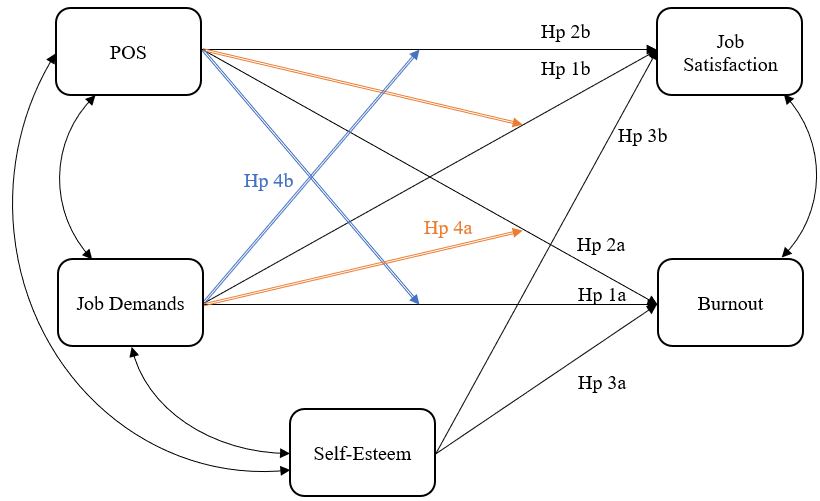 Figure 2The association between Job Demands and Burnout as a function of POS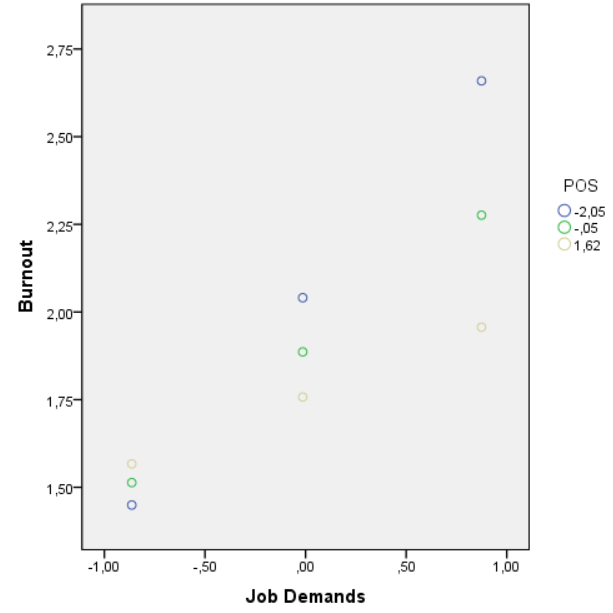 Figure 3 The association between Job Demands and Satisfaction as a function of POS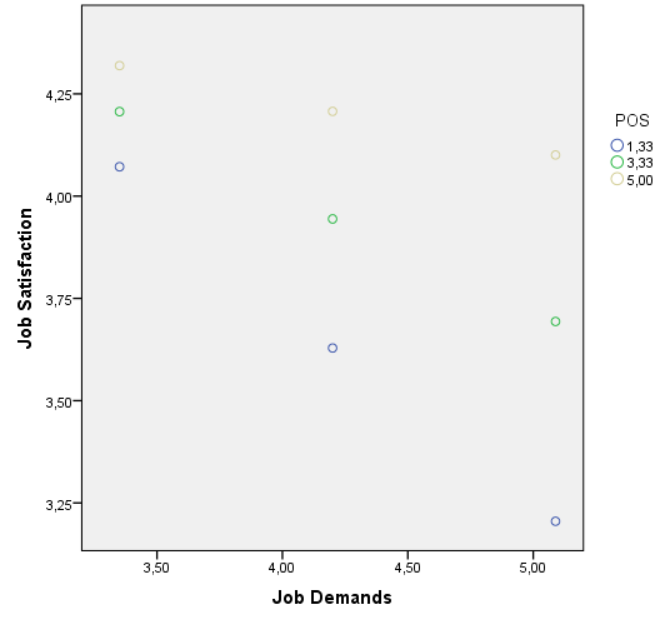 GenderGenderGenderAge (years)Seniority (years)Night shiftWardN (%)WomanManMean (SD)Mean (SD)N (%)Oncology hospital63 (27%)37 (58%)26 (42%)48.4 (7.4)14.3 (9.0)43 (68%)Hospice145 (62%)74 (51%)71 (49%)42.9 (9.2)12.4 (9.8)96 (66%)Operational unit27 (11%)13 (48%)14 (52%)48.2 (8.1)15.6 (7.9)19 (70%)Total sample235124 (53%)111 (47%)46.5 (8.4)14.1 (9.2)158 (67.5%)M (SD)123451. Job Demands4.21 (.90)-2. POS3.38 (1.49)-.283**-3. Self-Esteem3.39 (.43)-.055-.057-4. Burnout.49 (.42).376***-.252**-.364***-5. Job Satisfaction3.99 (.70)-.292**.208*.251**-.042-BurnoutJob satisfactionB 95% CI (LL, UL)B 95% CI (LL, UL)Job demands.374*** (.14, .59)-.274*** (.15, .41)POS-.15** (-.25, -.01).16*** (.07, .21)Self-Esteem  -.314*** (-.64, -.46).220** (.16, .50)Job Demands X POS-.224*** (-.24, -.02)-.118*** (-.20, -.13)R2.27***.23***Variables > BurnoutCoefficientSEpJob Demands.43.097.000POS-.08.059n.s.Job Demands X POS-.13.055.021Constant1.88.085.001R2 = .16; F = 10.79; p = .000.R2 chng = .027; F = 5.40; p = 0.21.Variables > SatisfactionCoefficientSEPJob Demands.29.058.000POS.16.035.000Job Demands X POS-.10.033.026Constant3.95.051.000R2 = .18; F = 12.42; p = .000.R2 chng = .047; F = 9.37; p = 0.26.